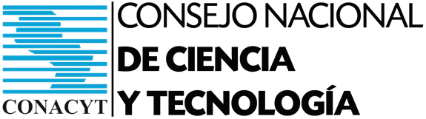 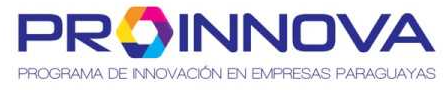 CARTA DE COMPROMISO Yo, ___________________________, con documento de identidad Nº.________________, declaro por este medio mi compromiso con el Programa (nombre del proyecto educativo), como (Docente, tutor/a, coordinador académico, responsable de práctica supervisada) contratado, con dedicación de tiempo acorde a las horas designadas por la institución por el tiempo que dure el desarrollo del módulo asignado una vez iniciado el proyecto educativo.Asimismo, declaro tener pleno conocimiento de la normativa vigente del Programa y el sistema de admisión para optar al cargo de (Docente, tutor/a, coordinador académico, responsable de de práctica supervisada), comprometiéndome a cumplir con la planificación académica, en procura de los objetivos institucionales trazados.Sin otro particular, me despido de usted, con las consideraciones más distinguidasAtentamente;Firma:	 ___________________________Aclaración: _________________________Fecha:	___________________________